PřírodovědaDěkuji těm, kteří mi poslali ke kontrole zápisy ze sešitu. A prosím ostatní, aby mi také zaslali učivo. Děkuji. Adresa: masopustova.romana@zsfrycovice.czPřečti s. 65 v učebniciZapiš do sešitu, doplň a pracuj s učebnicíRozmnožovací soustava člověka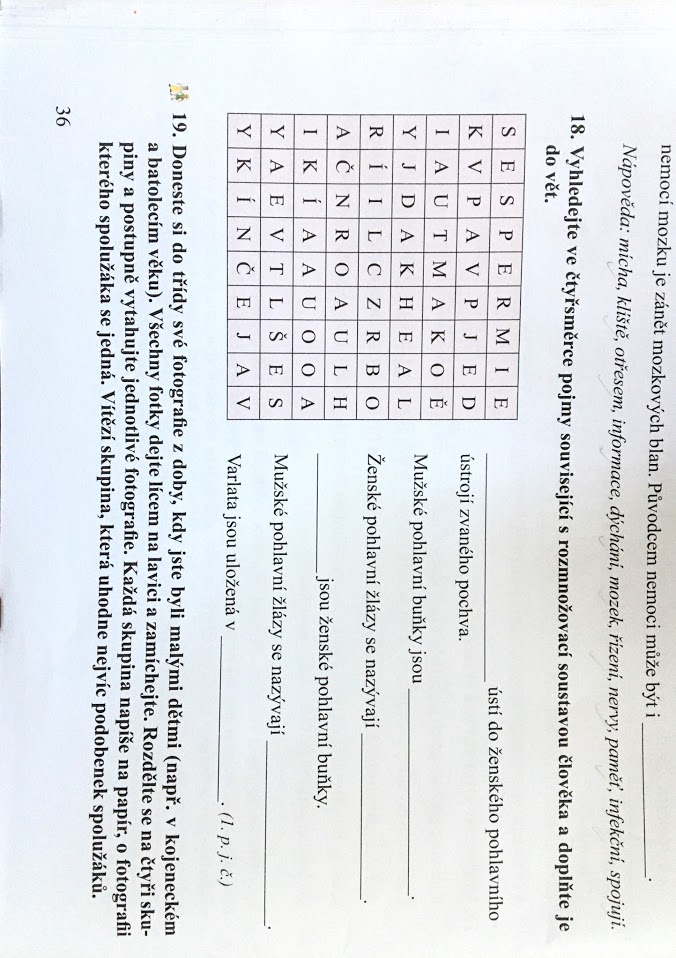 - člověk se rozmnožuje pohlavně – musí dojít k splynutí samčích a samičích pohlavních buněk- rozmnožovací soustavu tvoří – pohlavní orgány a pohlavní žlázyPřepiš do sešitu text: Vyhledejte ve čtyřsměrce pojmy související s rozmnožovací soustavou člověka a doplňte je do vět. Video ke zhlédnutí: Jak se zrodí člověk:https://www.youtube.com/watch?v=aIKDSRW8w_4VlastivědaMarie Terezie a Josef II.Přečti s. 14 – 15 v učebnici a zpracuj zápisVláda Marie Terezie- nařídila, že robotovat smí poddaní 3 dny v týdnu- roku 1774  zavedla pětiletou povinnou školní docházku od 6 do 12 let pro chlapce i děvčata- rozdělila zemi na kraje- první papírové peníze zvané ……….- zavedla číslování domů- vydáno nařízení, že lidé musí užívat i příjmeníVláda Josefa II.- v roce 1781 zrušil v českých zemích nevolnictví – poddaní se mohli bez svolení svého pána stěhovat, ženit, vdávat- povolil i jiná náboženství než katolické- zrušil mnoho klášterů- podporoval řemesla, obchod, podnikáníKřížovka: odpovědi doplň do sešitu a vyjde ti tajenka1. Jediná panovnice na čekém trůnu…..2. Práce na panských polích……..3. Zavedli mnoho změn, které …………život obyčejných lidí4. Josef II. zrušil poddaným……..5. Za své vlády nestihl zrušit………6. Marie Terezie i Josef II. byli z rodu………7. M. Terezie nařídila povinnou pětiletou……….8. Děti se měly naučit psát, počítat……..9. Josef II. vyhlásil svobodu……..10. Germanizace ……………..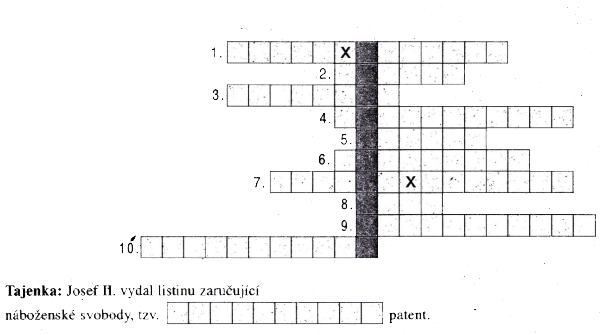 SPRÁVNÉ ŘEŠENÍ1. Marie Terezie2. robota3. zlepšily nebo ulehčily4. nevolnictví5. robotu6. Habsburků7. školní docházka8. číst9. náboženství10. poněmčování